ПЕРИОДИЧЕСКОЕ ПЕЧАТНОЕ ИЗДАНИЕБАЛАХТОНСКОГО СЕЛЬСКОГО СОВЕТА ДЕПУТАТОВ и АДМИНИСТРАЦИИ БАЛАХТОНСКОГО СЕЛЬСОВЕТА КОЗУЛЬСКОГО РАЙОНА                     БАЛАХТОНСКИЕ             В Е С Т И__________________________________________________________________________________           8  МАЯ   2019  года        №  6/167   СРЕДА     __________________________________________________________________________________9 МАЯ – ДЕНЬ ПОБЕДЫв Великой Отечественной войне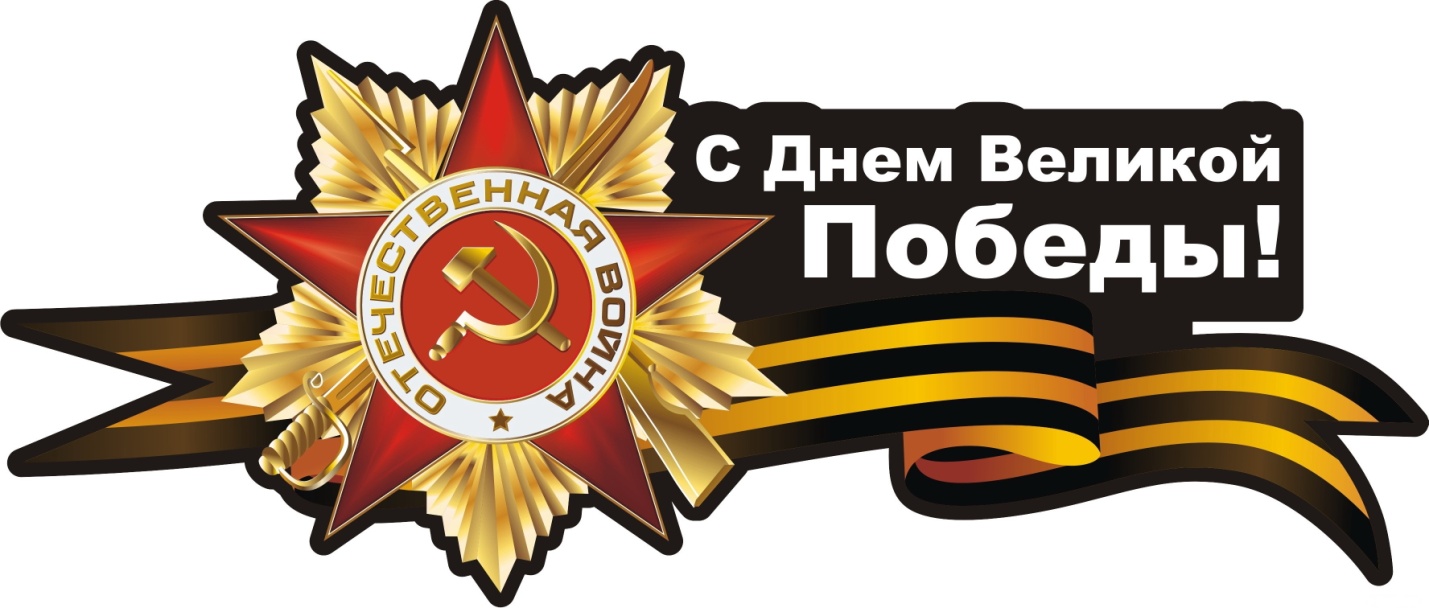 День Победы — великий, всенародный праздник, который принято называть праздником со слезами на глазах 	Победа в Великой Отечественной войне была достигнута в результате нечеловеческой стойкости, стараниями и усилиями миллионов людей.	Мы, занятые ежедневными проблемами часто забываем ценить окружающую действительность. Мирные улицы, голубое, чистое небо, родные лица вокруг. Наши дети смелые, они мечтают, достигают чего-то, мы свободно можем путешествовать, работать, осуществлять мечты. Это лучший подарок, лучшая награда, преподнесенная нам предками тогда, 9 мая, когда они смогли победить. Бесценный дар, благодарить за который нужно ежедневно!		Старшее поколение задало прекрасный пример, как можно и нужно любить Родину, как поступают настоящие защитники, способные отдать все ради нее и блага будущих поколений. Лишь благодаря их усилиям, жертвам и подвигам мы сейчас спокойно, мирно живем и процветаем! Ветеранам трудно, тяжело и дорого далась общая Победа, их подвиги должны навсегда оставаться в истории, в летописях, в памяти нынешних потомков, в сердцах миллионов спасенных жизней. Они показали нам истинную цену мира, голубого, чистого неба, цену спокойствия и развития, прогнав завоевателей.	Нет слов, которыми мы, Ваши потомки, смогли бы выразить свою благодарность. И никакие годы не сотрут нашу память о Вашем подвиге. Ваша отвага, Ваша преданность Родине и умение жертвовать собой века будут служить примером для молодых!_____________________________________________________________Страница  2  № 6/167 «Балахтонские вести»  8 мая  2019 года__________________________________________________________________________________Уважаемые ветераны!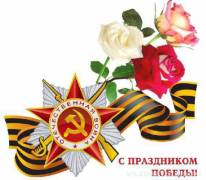 Дорогие друзья!Примите самые искренние поздравления с великим праздником – Днем Победы!Этот праздник стал символомгероизма нашего народа,его несгибаемой стойкости и несокрушимости духа!Бережное отношение старшего поколения к судьбе своей Родиныдолжно стать для всех ярким примером патриотизма и силы народной веры!Великой ценою заплатили ветераны за Победу,многих сегодня уже нет рядом с нами!Но мы помним об их воинской славе!Желаю Вам здоровья, душевного тепла, внимания и заботы близких!Пусть небо всегда будет мирным, а солнце светит ярко!В.А. Мецгер – глава Балахтонского сельсоветаЕ.А. Гардт – председатель сельского Совета депутатовСегодня день великий — День Победы!
И в славный день хотим мы пожелать
Счастливой, мирной, долгой жизни,
И войн жестоких никогда не знать!
Пусть на планете воцарится счастье,
А горе стороной всех обойдет.
Лишь ласковое солнце всем нам светит
И мирный майский дождь пройдет!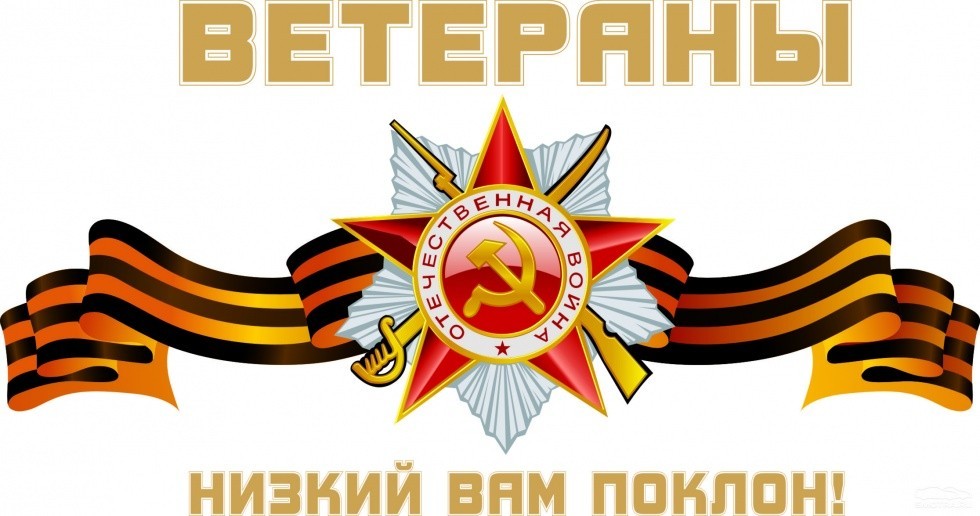 _____________________________________________________________Страница  3  № 6/167 «Балахтонские вести»  8 мая  2019 года__________________________________________________________________________________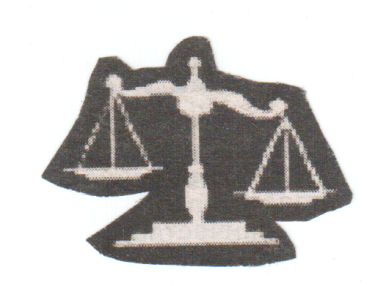  ПРОКУРАТУРА ИНФОРМИРУЕТЛесные пожары	Проанализировав результаты ранее проведённых проверок, установлено, что многие руководители лесоперерабатывающих и иных организаций не исполняют всего комплекса противопожарных мероприятий, а именно: допускают складирование отходов производства на не отведённых и не оборудованных для этих целей местах, отсутствуют первичные средства пожаротушения. Лесозаготовителями не принимаются меры по складированию порубочных остатков в лесу и своевременному их вывозу. Граждане разводят костры в лесах, не принимают мер к очистке прилегающих к их домам территориям. Все эти нарушения создают угрозу возникновения пожаров, в том числе лесных.	Согласно пункту 8 Правил пожарной безопасности в лесах, утверждённых Постановлением Правительства Российской Федерации от 30.06.2007 № 417, в период со дня схода снежного покрова до установления устойчивой дождливой осенней погоды или образования снежного покрова в лесах запрещается: 		- разводить костры в хвойных молодняках, на гарях, на участках повреждённого леса, торфяниках, в местах рубок (на лесосеках), не очищенных от порубочных остатков и заготовленной древесины, в местах с подсохшей травой, а также под кронами деревьев; 	- бросать горящие спички, окурки и горячую золу из курительных трубок, стекло, (стеклянные бутылки, банки и др.);	- оставлять промасленные или пропитанные бензином, керосином или иными горючими веществами материалы (бумагу, ткань, паклю, вату и др.) в непредусмотренных специально для этого местах;	- выполнять работы с открытым огнём на торфяниках.	Вместе с тем, пунктом  9 Правил пожарной безопасности запрещается засорение леса бытовыми, строительными, промышленными и иными отходами и мусором. 	За несоблюдение Правил пожарной безопасности в лесах статьёй 8.32 Кодекса об административных правонарушениях Российской Федерации предусмотрена административная ответственность. Санкция статьи предусматривает наложение административного штрафа на граждан в размере от четырёх до пяти тысяч рублей; на должностных лиц – от двадцати до сорока тысяч рублей; на юридических лиц – от трёхсот тысяч до пятисот тысяч рублей.	За нарушение Правил пожарной безопасности в населённых пунктах, статьёй 20.4 Кодекса об административных правонарушениях Российской Федерации предусмотрена административная ответственность в виде административного штрафа:	- на граждан в размере от двух до четырёх тысяч рублей;	- на должностных лиц – от пятнадцати до тридцати тысяч рублей;	- на лиц, осуществляющих предпринимательскую деятельность без образования юридического лица – от тридцати до сорока тысяч рублей;	- на юридических лиц – от двухсот тысяч до четырёхсот тысяч рублей.                                  М.С. Павлюченко – помощник прокурора Козульского района, юрист 3 класса_____________________________________________________________Страница  4  № 6/167 «Балахтонские вести»  8 мая  2019 года__________________________________________________________________________________СПОРТИВНАЯ СТРАНИЧКА	По информации инструктора по физической подготовке Виктора Алексеевича Филатова основными спортивными мероприятиями апреля месяца стали соревнования, посвящённые Дню космонавтики - это соревнования по волейболу и турнир по дартсу среди мужчин и женщин.	В соревнованиях по волейболу приняло участие четыре команды:	«Олимпиец» - сборная учащихся школы,	«Балахтонская школа» - сотрудники школы,	«Факел» - сборная села Балахтон,	«Дом культуры» - сборная сельского Дома культуры. 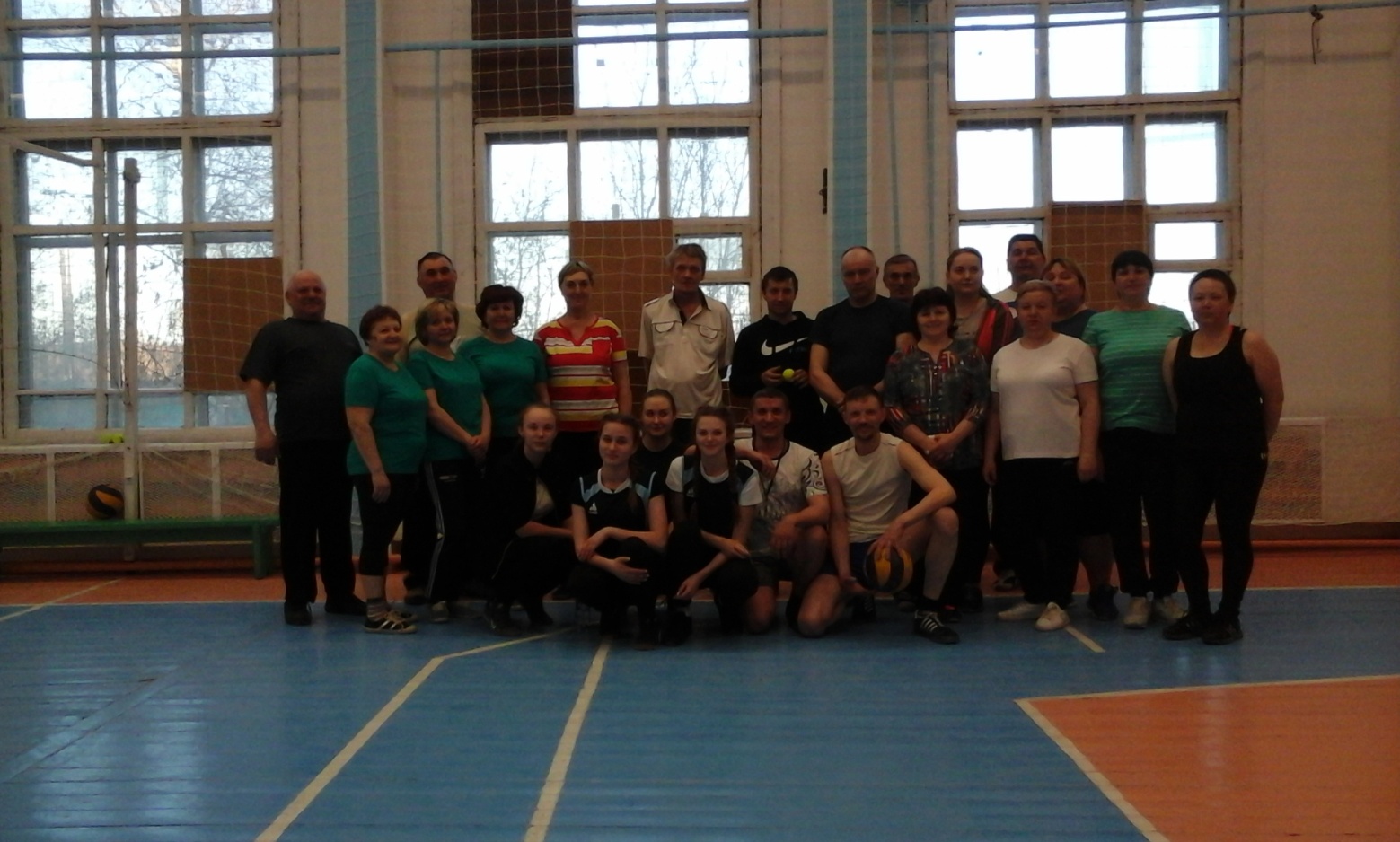 	Надо отметить, что все команды смешанные, то есть в состав каждой команды входят и мужчины и женщины.	На фото вы видите всех участников –волейболистов.В ходе дружеской встречи места распределились следующим образом:		1 место – сборная учащихся школы «Олимпиец»		2 место – сборная села «Факел»		3 место – сборная Балахтонской средней школы.Турнир по дартсу проходили в двух номинациях:                                   среди мужчин и среди женщин.	Общее количество участников – 29 человек,  из них мужчин – 15 человек, женщин – 14 человек.Среди мужчин победу одержали:1 место – Морозов Николай Александрович;2 место – Зиневич Фёдор Павлович и Репринцев Александр Иванович3 место – Горбунов Иван.Среди женщин лучшими стали:1 место – Филатова Екатерина Алексеевна;2 место – Хмара Юлия Анатольевна;3 место – Таран Ольга АнатольевнаПоздравляем всех победителей и участников соревнований! Так держать!_____________________________________________________________Страница  5  № 6/167 «Балахтонские вести»  8 мая  2019 года__________________________________________________________________________________БЛАГОУСТРОЙСТВООБРАЩЕНИЕ К ЖИТЕЛЯМ СЕЛЬСОВЕТАУВАЖЕМЫЕ  ЖИТЕЛИ!	Традиционно весной объявляется двухмесячник по благоустройству, озеленению и наведению надлежащего санитарного состояния в нашем селе.	В прошедшем году в нашем селе появилось много усадеб, владельцы которых произвели покраску фасадов домов и палисадников, уборку прилегающих территорий, разбивку цветников, высадку деревьев и кустарников. Спасибо вам за проведенную работу, вы стали наглядным примером для окружающих, а ваши усадьбы стали украшением нашего села.	В этом году администрацией сельсовета разработаны мероприятия на период двухмесячника, (с ними можно ознакомиться ниже в рубрике «Официально»), который объявлен с 22 апреля.	Мы обращаемся сегодня к руководителям организаций и учреждений, индивидуальным предпринимателям, жителям села: убирать свои территории вы должны не только внутри, но и за изгородью до дороги. 	Обращаемся к нашим уважаемым предпринимателям: пожалуйста, приведите в порядок всю! прилегающую усадьбу к вашим торговым точкам.	Пришло время каждому из нас проверить, а как выглядит мой палисадник, забор, фасад дома или здания? А всё ли в порядке на моей усадьбе? 	Убедительно просим всех граждан, проживающих на территории сельсовета, без напоминаний отремонтируйте покосившиеся заборы, побелите (или покрасьте) палисадники, не складируйте мусор, дрова и пиломатериал возле дома.  	Давайте же все вместе, сообща сделаем наши населённые пункты  ухоженными и красивыми, ведь как приятно смотреть на чистые и ухоженные усадьбы. Но, к сожалению, в нашем селе ещё есть и неприбранные, запущенные дворы и участки…                                                                                            Администрация Балахтонского сельсовета                                                                                            Балахтонский сельский Совет депутатов_____________________________________________________________Страница  6  № 6/167 «Балахтонские вести»  8 мая  2019 года__________________________________________________________________________________СООБЩЕНИЕ о назначении публичных слушаний	Балахтонский сельский Совет депутатов сообщает, что 14 мая в 15 часов в здании администрации сельсовета состоятся публичные слушания по вопросу:		«Об исполнении бюджета муниципального образования Балахтонский сельсовет за 2018-ый год».	С проектом решения можно ознакомиться в бухгалтерии администрации сельсовета и в Совете депутатов в рабочие дни с 8.00. до 16.00, перерыв на обед с 12.00 до 13.00.                                                                             Е.А. Гардт - Председатель сельского Совета депутатовОФИЦИАЛЬНОАДМИНИСТРАЦИЯ БАЛАХТОНСКОГО СЕЛЬСОВЕТА КОЗУЛЬСКОГО РАЙОНА КРАСНОЯРСКОГО КРАЯРАСПОРЯЖЕНИЕ 09.04. 2019                                                                      с. Балахтон                                                                           № 12-рВ связи с празднованием 74-ой годовщины Победы в Великой Отечественной войне 1941-1945 годов, в соответствии с Федеральным законом от 13.03.1995 № 32-ФЗ «О днях воинской славы и памятных датах России», постановлением Правительства Российской Федерации от 27.11.2006 № 716 «О порядке проведения дней воинской Славы России и мероприятий, посвященным памятным датам России», в соответствии с Уставом Балахтонского сельсовета:Провести 9 мая 2019 года в 11.00 часов митинг у памятника погибшим воинам, посвященный празднованию 74-ой годовщины Победы в Великой Отечественной войне. Провести благоустройство у памятника погибшим воинам. Ответственным за проведение благо устроительных работ, назначить техника по благоустройству и пожарной безопасности В.В. Гардт.Водителю сельсовета – И.А. Колбасову – по мере необходимости обеспечить подвоз ветеранов Великой Отечественной войны, физическое состояние которых не позволяет им самостоятельно добраться до места проведения торжественного мероприятия.Электрику по обслуживанию здания сельсовета – В.Н. Елисееву – обеспечить подключение к электросети звуковой аппаратуры Дома культуры. Рекомендовать заведующей филиалом Балахтонский СДК МБУК «Козульская ЦКС»  Т.Ф. Катаргиной, организовать звуковое и музыкальное сопровождение торжественного мероприятия, подготовить и провести праздничный концерт,  посвященный 9 мая, на площади возле памятника «Памяти павшим воинам Великой Отечественной войны» с. Балахтон.Направить начальнику ОМВД России по Козульскому району информации об организации митинга.Рекомендовать индивидуальным предпринимателям, а так же руководителям организаций и учреждений, расположенных на территории Балахтонского сельсовета, 9 мая 2019 года принять участие в возложении венков к памятнику погибшим войнам.	6. Распоряжение вступает в силу со дня его подписания и подлежит опубликованию в местном периодическом издании «Балахтонские вести».	7. Контроль за исполнением настоящего распоряжения оставляю за собой.	Глава сельсовета                                                                                                                          В.А. Мецгер_____________________________________________________________Страница  7  № 6/167 «Балахтонские вести»  8 мая  2019 года__________________________________________________________________________________АДМИНИСТРАЦИЯ БАЛАХТОНСКОГО СЕЛЬСОВЕТА КОЗУЛЬСКОГО РАЙОНА КРАСНОЯРСКОГО КРАЯПОСТАНОВЛЕНИЕ 09.04. 2019                                                                      с. Балахтон                                                                              № 20	Об утверждении Порядка изучения мнения населения о качестве предоставления муниципальных услуг на территории муниципального образования Балахтонский сельсовет Козульского района Красноярского краяВ соответствии с методикой мониторинга эффективности деятельности органов местного самоуправления городских округов и муниципальных районов утвержденной постановлением Правительства Российской Федерации от 17.12.2012 № 1317 «О мерах по реализации Указа Президента Российской Федерации», от 28 апреля 2008 года № 607 «Об оценке эффективности деятельности органов местного самоуправления городских округов и муниципальных районов» и подпункта «и» пункта 2 Указа Президента Российской Федерации от 7 мая 2012 года № 601 «Об основных направлениях совершенствования системы государственного управления», руководствуясь Уставом Балахтонского сельсовета Козульского района Красноярского края, ПОСТАНОВЛЯЮ:1. Утвердить Порядок изучения мнения населения о качестве предоставления муниципальных услуг на территории муниципального образования Балахтонский сельсовет Козульского района Красноярского края согласно Приложения.2. Ответственным за организацию и проведение изучения мнения населения о качестве предоставления муниципальных услуг назначить ведущего документоведа администрации сельсовета Е.Г. Ерёмину.3. Постановление вступает в силу со дня его подписания, подлежит официальному опубликованию в местном периодическом печатном издании «Балахтонские вести» и размещению на официальном сайте администрации Балахтонского сельсовета http://balahton-adm.gbu.su/.4. Контроль за исполнением настоящего постановления оставляю за собой.Глава сельсовета                                                                                                                                              В. А. МецгерПРИЛОЖЕНИЕк постановлению администрации Балахтонского сельсовета от 09.04.2019 № 20Порядок изучения мнения населения о качестве предоставления муниципальных услуг на территории муниципального образования Балахтонский сельсовет Козульского района Красноярского 1. Общее положение 1.1. Настоящий Порядок разработан в целях повышения качества и доступности предоставления муниципальных услуг населению муниципального образования Балахтонский сельсовет Козульского района Красноярского края.Порядок устанавливает процедуру изучения мнения населения о качестве оказания муниципальных услуг муниципальным образованием Балахтонский сельсовет населению (далее – изучение мнения населения).1.2. Основными целями изучения мнения населения сельсовета являются:а) выявление степени удовлетворенности населения сельсовета качеством предоставляемых муниципальных услуг;б) создание системы мониторинга, контроля и доступности муниципальных услуг, предоставляемых населению сельсовета;в) разработка мер, направленных на снижение административных барьеров при предоставлении муниципальных услуг;г) разработка мер, направленных на повышение эффективности деятельности администрации сельсовета и муниципальных учреждений при предоставлении муниципальных услуг;д) разработка мер, направленных на повышение качества предоставляемых муниципальных услуг;1.3. Объектами изучения мнения населения являются муниципальные услуги, предоставляемые муниципальным образованием Балахтонский сельсовет и муниципальными учреждениями;2. Порядок изучения мнения населения о качестве муниципальных услуг2.1. Изучение мнения населения проводится путем письменного опроса (анкетирования) (приложение 1 к настоящему Порядку):- муниципальным образованием Балахтонский сельсовет, и учреждениями участвующими в предоставлении услуги;2.2. Изучение мнения населения проводится ежегодно, до тридцатого июня отчетного года – для выявления первичной оценки уровня удовлетворенности населения качеством предоставляемых муниципальных услуг, до двадцать пятого декабря отчетного года – для определения итоговой оценки уровня удовлетворенности населения качеством предоставляемых муниципальных услуг._____________________________________________________________Страница  8  № 6/167 «Балахтонские вести»  8 мая  2019 года________________________________________________________________________________________________2.3. Опрос (анкетирование) проводится среди совершеннолетних граждан Российской Федерации, участвовавших в получении муниципальных услуг.2.4. Опрос (Анкета) содержит вопросы, позволяющие оценить:а) комфортность помещений, предназначенных для оказания муниципальных услуг;б) удовлетворенность респондента отношением специалистов к посетителям (внимание, вежливость, тактичность)в) удовлетворенность условиями и временем ожидания получения муниципальной услуги;г) удовлетворенность графиком работы с посетителями;д) удовлетворенность компетентностью сотрудников;е) удовлетворенность результатом получения муниципальной услуги;2.5. Количество граждан, достаточное для изучения мнения населения сельсовета, составляет не менее одной пятой от среднемесячного количества получателей муниципальных услуг, определяемого на основании данных за шесть месяцев, предшествующих месяцу проведения (анкетирования) опроса.2.6. По результатам изучения мнения населения лицом, осуществляющим проведение опроса (анкетирования), составляется акт (приложение 2 к настоящему Порядку), содержащий итоги изучения мнения населения, акт хранится в архиве муниципального образования Балахтонский сельсовет.2.7. Результаты изучения мнения населения о качестве оказываемых услуг оформляются ведущим документоведом администрации сельсовета, в виде доклада об оценке населением качества предоставления услуг.2.8 Итоги изучения мнения населения размещаются на официальном сайте администрации Балахтонского сельсовета http://balahton-adm.gbu.su/ в сети Интернет.Глава сельсовета                                                                                                                                              В. А. МецгерПРИЛОЖЕНИЕ 1 к Порядку ОПРОС (АНКЕТА)изучение мнения населения о качестве оказания муниципальных услуг муниципального образования Балахтонский сельсовет Козульского района Красноярского краяАДМИНИСТРАЦИЯ БАЛАХТОНСКОГО СЕЛЬСОВЕТА КОЗУЛЬСКОГО РАЙОНА КРАСНОЯРСКОГО КРАЯПОСТАНОВЛЕНИЕ 09.04. 2019                                                                      с. Балахтон                                                                               № 21	О проведении двухмесячника весенней санитарной очистки и благоустройства территорий населённых пунктов Балахтонского сельсоветаВ соответствии с подпунктом 9 пункта 1 статьи 6 Устава сельсовета, планом работы администрации сельсовета и в целях улучшения очистки улиц, тротуаров, дворовых территорий от грязи и мусора, наведения санитарного порядка в населённых пунктах сельсовета, ПОСТАНОВЛЯЮ:Провести с 22 апреля 2019 года по 22 июня 2019 года двухмесячник весенней санитарной очистки и благоустройства территорий населённых пунктов Балахтонского сельсовета.Утвердить план мероприятий по проведению двухмесячника весенней санитарной очистки и благоустройства территорий населённых пунктов Балахтонского сельсовета согласно приложению.В рамках проведения Всероссийского экологического субботника «Зеленая весна - 2019» в период с 22 апреля по 22 мая 2019 года, рекомендовать всем руководителям организаций расположенных на территории Балахтонского сельсовета организовать коллективные субботники с привлечением местного населения.Контроль за исполнением настоящего постановления оставляю за собой.Постановление вступает в силу со дня подписания и подлежит опубликованию в местном печатном издании «Балахтонские вести» и размещению на официальном сайте администрации в сети Интернет Глава сельсовета                                                                                                                           В. А. Мецгер_____________________________________________________________Страница  9  № 6/167 «Балахтонские вести»  8 мая  2019 года__________________________________________________________________________________ПРИЛОЖЕНИЕ к постановлению администрации Балахтонского сельсовета от 09.04.2019 № 21ПЛАН мероприятий по проведению двухмесячника весенней санитарной очистки и благоустройства территорий населённых пунктов Балахтонского сельсоветаАдминистрация Балахтонского сельсовета МБОУ «Балахтонская СОШ» Балахтонская врачебная амбулатория  Филиал Балахтонский СДК МБУК «Козульская ЦКС» МКДОУ детский сад № 8 «Светлячок» Пекарня, магазины Сельские клубы, фельдшерско-акушерские пункты Спортивная площадка села БалахтонНаселение_____________________________________________________________Страница  10  № 6/167 «Балахтонские вести»  8 мая  2019 года__________________________________________________________________________________АДМИНИСТРАЦИЯ БАЛАХТОНСКОГО СЕЛЬСОВЕТА КОЗУЛЬСКОГО РАЙОНА КРАСНОЯРСКОГО КРАЯРАСПОРЯЖЕНИЕ 22.04. 2019                                                                        с. Балахтон                                                                          № 15-рО введении противопожарного режимаВ соответствии со статьей 30 Федерального закона от 21.12.1994 № 69-ФЗ «О пожарной безопасности», статьей 2 Закона Красноярского края от 24.12.2004 № 13-2821 «О пожарной безопасности в Красноярском крае», постановлением администрации Красноярского края от 21.08.2000 № 623-п «Об утверждении Положения об особом противопожарном режиме на территории Красноярского края», с постановлением Правительства Красноярского края от 16.04.2019 № 177-п «О введении особого противопожарного режима на территории отдельных муниципальных образований Красноярского края», постановлением администрации Козульского района от 22.04.2019 № 123, Уставом муниципального образования Балахтонский сельсовет, в связи с повышением пожарной опасности в результате наступления неблагоприятных климатических условий (сухая, ветреная погода), необходимостью стабилизировать обстановку с пожарами:Ввести с 22 апреля 2019 года особый противопожарный режим на территории муниципального образования Балахтонский сельсовет.На период действия особого противопожарного режима на территориях поселений и организаций расположенных на территории муниципального образования Балахтонский сельсовет осуществить следующие мероприятия:	- введение запрета на разведение костров и проведение пожароопасных работ;	- организовать работу сформированных патрульных групп и граждан;	- подготовка для возможного использования в тушении пожаров имеющейся водовозной и землеройной техники;	- проведение соответствующей разъяснительной работы с гражданами о мерах пожарной безопасности и действиях при пожаре;	- запретить пребывание граждан в лесах, за исключением граждан, трудовая деятельность которых связана с пребывание в лесу;	- гражданам рекомендуется соблюдать требования пожарной безопасности в быту, ограничить курение на территории населенных пунктов, исключить курение в лесных массивах, на территории вблизи сельхозугодий.	3. Распоряжение вступает в силу со дня его подписания и подлежит опубликованию в местном периодическом издании «Балахтонские вести».	4. Контроль за исполнением настоящего распоряжения оставляю за собой.	Глава сельсовета                                                                                                                                               В.А. МецгерАДМИНИСТРАЦИЯ БАЛАХТОНСКОГО СЕЛЬСОВЕТА КОЗУЛЬСКОГО РАЙОНА КРАСНОЯРСКОГО КРАЯПОСТАНОВЛЕНИЕ 12.04. 2019                                                                      с. Балахтон                                                                              № 22Об установлении Порядка и перечня случаев оказания на безвозвратной основе за счет средств местного бюджета дополнительной помощи при возникновении неотложной необходимости в проведении капитального ремонта общего имущества в многоквартирных домахВ соответствии с пунктом 9.3 части 1 статьи 14 Жилищного Кодекса Российской Федерации, на основании Федерального закона от 06.10.2003 №131-ФЗ «Об общих принципах организации местного самоуправления в Российской Федерации», закона Красноярского края от 27.06.2013 № 4-1451 «Об организации проведения капитального ремонта общего имущества в многоквартирных домах, расположенных на территории Красноярского края», руководствуясь Уставом Балахтонского сельсовета Козульского района Красноярского края, ПОСТАНОВЛЯЮ:1. Утвердить Порядок случаев оказания на безвозвратной основе за счет средств местного бюджета дополнительной помощи при возникновении неотложной необходимости в проведении капитального ремонта общего имущества в многоквартирных домах, согласно приложению.2. Постановление вступает в силу со дня его подписания, подлежит официальному опубликованию в местном периодическом печатном издании «Балахтонские вести» и на официальном сайте администрации Балахтонского сельсовета http://balahton-adm.gbu.su/.3. Контроль за исполнением настоящего постановления оставляю за собой.Глава сельсовета                                                                                                                                               В. А. Мецгер_____________________________________________________________Страница  11  № 6/167 «Балахтонские вести»  8 мая  2019 года__________________________________________________________________________________ПРИЛОЖЕНИЕ № 1к постановлению от 12.04.2019 № 22ПОРЯДОК случаев оказания, на безвозвратной основе за счет средств местного бюджета, дополнительной помощи при возникновении неотложной необходимости в проведении капитального ремонта общего имущества в многоквартирных домах1. Общие положения1.1. Настоящий Порядок устанавливает процедуру оказания на безвозвратной основе за счет средств бюджета муниципального образования Балахтонский сельсовет дополнительной помощи при возникновении неотложной необходимости в проведении капитального ремонта общего имущества в многоквартирных домах, расположенных на территории муниципального образования Балахтонский сельсовет (далее - муниципальная поддержка).1.2. Дополнительная помощь при возникновении неотложной необходимости в проведении капитального ремонта общего имущества в многоквартирных домах оказывается в случае возникновения чрезвычайной ситуации, за счет средств, аккумулированных на специальном счете многоквартирного дома (далее - МКД), и средств бюджета муниципального образования Балахтонский сельсовет, в пределах объема бюджетных средств, утвержденных Решением Балахтонского сельского Совета депутатов о бюджете на очередной финансовый год и плановый период.1.3. Муниципальная поддержка предоставляется в целях финансового обеспечения затрат (части затрат) по проведению капитального ремонта многоквартирных домов при возникновении неотложной необходимости. Муниципальная поддержка предоставляется в форме субсидий, на выполнение услуг и (или) работ по капитальному ремонту общего имущества в многоквартирном доме в случаях, определенных перечнем.1.4. Получателями дополнительной помощи в соответствии с пунктом 1 настоящего порядка являются юридические лица, осуществляющие управление соответствующим многоквартирным домом - товарищество собственников жилья, жилищный кооператив, управляющая организация, соответствующая требованиям, предъявляемым бюджетным законодательством к получателю субсидий.1.5. Муниципальная поддержка предоставляется в объеме, равном разнице между сметной стоимостью услуг и (или) работ и средствами, аккумулированными на специальном счете многоквартирного дома.1.6. Субсидии носят целевой характер и не могут быть использованы на другие цели, размер субсидии определяется в соответствии с настоящим Порядком.1.7. Уполномоченный орган - главный распорядитель средств, непосредственно обеспечивающий предоставление муниципальной поддержки получателю субсидии, определяется муниципальным правовым актом муниципального образования Балахтонский сельсовет.2. Условия и порядок предоставления субсидий2.1. Муниципальная поддержка предоставляется получателям субсидии, в соответствии с настоящим Порядком, в пределах средств, предусмотренных в бюджете муниципального образования Балахтонский сельсовет на соответствующий финансовый год, на основании договора о предоставлении субсидии.2.2. Получатели субсидии должны соответствовать следующим требованиям на первое число месяца, предшествующего месяцу, в котором планируется заключение договора: 1) отсутствие неисполненной обязанности по уплате налогов, сборов, страховых взносов, пеней, штрафов, процентов, подлежащих уплате в соответствии с законодательством Российской Федерации о налогах и сборах; 2) отсутствие просроченной задолженности по возврату в бюджет муниципального образования Балахтонский сельсовет, бюджетных инвестиций, предоставленных в том числе иными правовыми актами, и иной просроченной задолженности перед бюджетом муниципального образования Балахтонский сельсовет; 3) получатели субсидии - юридические лица не должны находиться в процессе реорганизации, ликвидации, банкротства, а получатели субсидии - индивидуальные предприниматели не должны прекратить деятельность в качестве индивидуального предпринимателя; 4) получатели субсидии не должны являться иностранными юридическими лицами, в том числе местом регистрации которых является государство или территория, включенные в утверждаемый Министерством финансов Российской Федерации перечень государств и территорий, предоставляющих льготный налоговый режим налогообложения и (или) не предусматривающих раскрытия и предоставления информации при проведении финансовых операций (офшорные зоны) в отношении таких юридических лиц (далее - офшорные компании), а также российскими юридическими лицами, в уставном (складочном) капитале которых доля участия офшорных компаний в совокупности превышает 50 процентов; 5) получатели субсидии не должны получать средства из бюджета муниципального образования Балахтонский сельсовет на основании иных муниципальных правовых актов на цели, указанные в пункте 1.1 настоящего Порядка.2.3. Получатель субсидии, подачей заявления о предоставлении муниципальной поддержки, предоставляет право на осуществление финансового контроля по соблюдению получателем субсидии условий, целей и порядка предоставления муниципальной поддержки.2.4. Муниципальная поддержка предоставляется в объеме, равном разнице между сметной стоимостью услуг и (или) работ и средствами, аккумулированными на специальном счете МКД, но не более 30% от общей стоимости работ.2.5. Муниципальная поддержка на аварийно-восстановительные работы в случае возникновения чрезвычайной ситуации оказывается на основании заявления._____________________________________________________________Страница  12  № 6/167 «Балахтонские вести»  8 мая  2019 года__________________________________________________________________________________2.6. МКД, указанный в заявлении о предоставлении дополнительной помощи в качестве объекта субсидирования, не должен быть включен в региональную программу капитального ремонта на текущий год, не признан аварийным и подлежащим сносу.2.7. К заявлению прилагаются следующие документы:1) копия решения о введении режима чрезвычайной ситуации, принятого в соответствии с законодательством;2) копия заключения о техническом состоянии многоквартирного дома, выданного специализированной организацией, проводящей в соответствии с законодательством обследование технического состояния многоквартирного дома, содержащего следующие сведения:- виды услуг и (или) работ, необходимых для ликвидации последствий, возникших вследствие чрезвычайной ситуации;- технические характеристики конструктивных элементов, необходимые для определения стоимости услуг и (или) работ по капитальному ремонту, - общий процент износа здания и исследуемого конструктивного элемента.3) информацию (документы) об обеспеченности капитального ремонта за счет имеющихся финансовых источников и размера необходимой дополнительной помощи, источники возвратности и возмездности дополнительной помощи, сроки возврата;4) справку банка о размере средств на специальном счете, собранных собственниками помещений в многоквартирном доме, для проведения капитального ремонта общего имущества многоквартирного дома;5) справку банка о задолженности собственников помещений в многоквартирном доме по уплате взносов на капитальный ремонт на специальный счет;6) копию уведомления об открытии специального счета многоквартирного дома;7) копию решения общего собрания собственников помещений в многоквартирном доме о проведении капитального ремонта, которое принято в соответствии с требованиями статьи 189 Жилищного кодекса Российской Федерации;8) Проектно-сметная (сметная) документация на капитальный ремонт, составленная в соответствии с требованиями действующего законодательства и нормативно-технических документов.9) заверенные копии учредительных документов, свидетельство о государственной регистрации юридического лица, свидетельство о внесении записи в Единый государственный реестр юридических лиц, свидетельства о постановке на учет в налоговом органе по месту нахождения; документ, подтверждающий наличие банковского счета, реквизиты банковского счета, если заявитель является лицом, осуществляющим управление МКД на основании договора управления, дополнительно предоставляется выписка из протокола общего собрания собственников помещений в многоквартирном доме о выборе способа управления многоквартирным домом и выборе управляющей организации. Перечисленные документы предоставляются однократно в течение текущего года. Ответственность за актуализацию предоставленной информации лежит на заявителе.10) обращения жителей, предписания надзорных органов и судебные решения, акты специализированных организаций, иные документы прикладываются к заявлению по решению заявителя и в целях обоснования необходимости проведения работ, относящихся к неотложным.Копии документов, предусмотренных настоящим пунктом, должны быть пронумерованы, прошнурованы (прошиты), скреплены печатью и заверены подписью заявителя с указанием даты заверения.2.8. Не позднее 5 (пяти) рабочих дней со дня представления документов, указанных в пункте 2.7 настоящего Порядка, принимается решение об оказании муниципальной поддержки либо об отказе в предоставлении такой поддержки.2.9. Обязательными условиями предоставления муниципальной поддержки являются: 1) решения о введении режима чрезвычайной ситуации, принятого в соответствии с законодательством; 2) недостаточность средств на специальном счете, аккумулированных собственниками помещений в многоквартирном доме для проведения неотложного капитального ремонта общего имущества МКД; 3) отсутствие задолженности собственников помещений в МКД по уплате взносов на капитальный ремонт на специальный счет.2.10. Основания для отказа в предоставлении муниципальной поддержки: 1) отсутствие бюджетных средств для муниципальной поддержки; 2) непредставление или представление не в полном объеме документов, указанных в пункте 2.7 настоящего Порядка; 3) несоответствие представленных документов требованиям настоящего Порядка.2.11. При отсутствии оснований, указанных в пункте 2.10 настоящего Порядка, Уполномоченный орган направляет заявителю 2 экземпляра проекта Договора о предоставлении заявителю муниципальной поддержки в виде субсидии.2.12. Заявитель в течение 3 рабочих дней со дня получения проекта договора подписывает его и возвращает Уполномоченному органу.2.13. Перечисление средств в порядке муниципальной поддержки производится на отдельный счет заявителя субсидии по мере поступления документов, подтверждающих выполнение работ: 1) актов о приемке выполненных работ по форме КС-2, 2) справок о стоимости выполненных работ и затрат по форме КС-3, подписанных лицами, которые уполномочены действовать от имени собственников помещений в многоквартирном доме, и согласованных с Уполномоченным органом, с приложением обосновывающего расчёта доли _____________________________________________________________Страница  13  № 6/167 «Балахтонские вести»  8 мая  2019 года__________________________________________________________________________________финансирования в разрезе каждого источника (в частности: собственные средства, заемные, субсидии и пр.).2.14. Перечисление субсидий производится на счет заявителя субсидий и осуществляется не позднее 10 (десятого) рабочего дня с момента окончания проверки представленных документов.3. Требования к отчетности о расходовании субсидииПолучатели субсидий ежеквартально, в срок не позднее последнего рабочего дня месяца, следующего за отчетным кварталом, представляют в Уполномоченный орган финансовый отчет о целевом использовании денежных средств по форме согласно приложению к настоящему Порядку или по форме, предусмотренной договором, с приложением финансовой отчетности о ходе выполнения работ по капитальному ремонту с копиями первичных бухгалтерских документов (договоры, акты приемки выполненных работ, справки о стоимости выполненных работ, выписки с банковского счета в кредитной организации, платежные поручения и иные документы, связанные с выполнением работ по капитальному ремонту многоквартирного дома).4. Требования об осуществлении контроля за соблюдением условий, целей и порядка предоставления субсидии и ответственности за их нарушение4.1. Муниципальная поддержка в виде субсидии подлежит возврату в бюджет в следующих случаях: 1) неиспользования субсидии или неполного освоения аккумулированных на отдельном банковском счете денежных средств (при условии завершения ремонтных работ и расчетов с подрядными организациями в полном объеме); 2) нецелевого использования получателем субсидии предоставленных денежных средств, в том числе выявленного по результатам контроля Уполномоченным органом и/или органами муниципального финансового контроля; 3) неисполнения и (или) ненадлежащего исполнения получателем субсидии обязательств, предусмотренных договором; 4) выявления факта предоставления недостоверных сведений для получения средств и (или) документов, подтверждающих затраты; 5) реорганизации или банкротства получателя субсидии; 6) нарушения получателем субсидии условий, установленных при ее предоставлении, выявленного по фактам проверок, проведенных Уполномоченным органом и/или органами финансового контроля; 7) в иных случаях, предусмотренных действующим законодательством.4.2. Факт нецелевого использования субсидии или невыполнения условий, предусмотренных Договором о предоставлении субсидии, устанавливается актом проверки, в котором указываются выявленные нарушения и сроки их устранения.4.3. Возврат денежных средств осуществляется получателем субсидии в течение 10 (десяти) рабочих дней с момента получения акта проверки. Акт проверки считается врученным и полученным получателем субсидии по истечении 3 (трех) дней со дня прибытия в почтовое отделение по месту регистрации получателя субсидии.4.4. Возврат в текущем финансовом году получателем субсидии остатков субсидии, не использованных в отчетном финансовом году, в случаях, определенных настоящим Порядком, предусмотренных договором, осуществляется получателем субсидии в течение 10 (десяти) рабочих дней со дня получения соответствующего требования Уполномоченного органа.4.5. При отказе получателя субсидии в добровольном порядке возвратить денежные средства, взыскание производится в порядке и в соответствии с законодательством Российской Федерации.4.6. Обязательные проверки соблюдения условий, целей и порядка предоставления субсидии ее получателями осуществляются Уполномоченным органом и органами финансового контроля в порядке, определенном муниципальными правовыми актами.4.7. Разногласия и споры, возникающие в процессе предоставления и использования субсидии, решаются в установленном действующим законодательством порядке.4.8. Получатель субсидии несет полную ответственность за недостоверность предоставляемых сведений, нарушение условий предоставления субсидии, а также нецелевое использование субсидии в соответствии с законодательством Российской Федерации.   _________________________________________________________________________________     Балахтонские вести 	Учредитель: Балахтонский сельский Совет депутатов Козульского района 	Наш адрес: с. Балахтон ул. Советская 82В	Газета выходит один раз в месяц 	Тираж  50  экземпляров	Ответственный за выпуск  и редактор    Елена Арнольдовна ГардтС электронной версией газеты можно ознакомиться                                   на сайте администрации сельсовета http://balahton-adm.gbu/№ВопросВарианты ответовВарианты ответовВарианты ответов1Вы получили полную информацию о том, как получить услугу?ДаНетНет2Обстановка в месте обслуживания была комфортной?Данетнет3Вы получили услугу в установленное время?ДаНетНет4Было ли удобным месторасположение учреждения предоставляющего муниципальную услугу?ДаНетНет5Был ли специалист, оказывающий муниципальную услугу, компетентным?ДаНетНет6Персонал был вежливым и внимательным?Да НетНет7Оцените качество работы специалиста учреждения при предоставлении услуги (шкала оценки – пятибалльная)1,2,3,4,51,2,3,4,51,2,3,4,58Время в ожидании в очереди было больше 15 минут?ДаДаНет9Удовлетворены ли Вы полученным результатом оказанной муниципальной услуги?ДаДаНет№ п/п Наименование мероприятия Срок исполнения Контроль1.Ремонт водопровода в с. Балахтон Май – августГлава сельсовета В. А. Мецгер 2.Ремонт дорог по населённым пунктам сельсовета Май-октябрьГлава сельсовета В. А. Мецгер3.Ремонт уличного освещения по населённым пунктам сельсоветаМай-сентябрьГлава сельсовета В. А. Мецгер4.Устройство минерализованных полос  по всем населённым  пунктам сельсовета Май Глава сельсовета В. А. Мецгер5.Градировка  дорог по населённым пунктам сельсовета Май-сентябрь Глава сельсовета В. А. Мецгер6.Очистка территории  кладбища в населенных пунктах сельсовета Май Глава сельсовета В. А. Мецгер7.Участие коллектива администрации в субботнике по уборке территории администрацииАпрель – Май Зам. главы администрации сельсовета Н. Н. Кионова8.Очистка действующих колодцев по населённым пунктам сельсовета Июнь – июль Техник по благоустройству и ПБ В.В. Гардт 1. Уборка прилегающей территории и побелка ограждений Май  Директор школы  А.С. Лобос 2.Разбивка клумб и высадка цветов Июнь Директор школы  А.С. Лобос 3.Скашивание травы на прилегающей территории В течение лета Директор школы  А.С. Лобос 1.Уборка прилегающей территории  Апрель руководитель Грушевская М.Т. 2.Разбивка клумб и высадка цветов Июнь руководитель Грушевская М.Т.3.Скашивание травы на прилегающей территории В течение лета руководитель Грушевская М.Т.1.Уборка прилегающей территории  Апрель - МайЗаведующая СДК  Т.Ф. Катаргина 2.Побелка стволов высаженных деревьев,  побелка ограждения и фасада зданияМай Заведующая СДК  Т.Ф. Катаргина3. Разбивка клумб и высадка цветов Июнь Заведующая СДК  Т.Ф. Катаргина4.Скашивание травы на прилегающей территории В течение лета Заведующая СДК  Т.Ф. Катаргина1.Уборка прилегающей территории Апрель Заведующая И.В. Каширцева 2.Побелка ограждения, разбивка клумб и высадка цветов  Май - Июнь  Заведующая И.В. Каширцева 3.Скашивание травы на прилегающей территории В течение лета Заведующая И.В. Каширцева 1.Уборка прилегающей территории  Май  Индив. предприниматели   2.Ремонт, побелка ограждений и фасадов зданийМай Индив. предприниматели   1.Уборка прилегающей территории  Май  Сельский клуб, ФАП2.Побелка ограждения Май Сельский клуб, ФАП3.Скашивание травы на прилегающей территории В течение лета Сельский клуб, ФАП1. Ремонт спортивной площадкиВ течение всего лета  Инструктор по физической подготовке – В. А. Филатов  2.Уборка прилегающей территории   В течение всего летаИнструктор по физической подготовке – В. А. Филатов  3.Скашивание травы на прилегающей территории В течение лета Инструктор по физической подготовке – В. А. Филатов  1.Уборка приусадебных участков  и прилегающих территорий   Май  Население 2.Ремонт и побелка (покраска) заборов, ворот, ограждений Июнь Население 3.Уничтожение сорняков и травостоя на территориях, прилегающих к участкамВ течение лета Население 